                                                  Т.І.Сірыдзінская, настаўнік пачатковых класаўУрок беларускай мовы ў 4 класеТэма.  Змяненне прыметнікаў па родах, ліках і склонахМэта:  авалоданне ўменнем  вызначаць род, лік і склон прыметнікаўЗадачы: садзейнічаць асэнсаванню граматычнай сувязі паміж прыметнікам і назоўнікам, пра змяненне прыметнікаў па родах і ліках, пазнаёміць са скланеннем прыметнікаў;замацоўваць уменне вызначаць род і лік прыметнікаў, вучыць вызначаць склон прыметнікаў па назоўніках, з якімі яны звязаны ў сказе;развіваць ўменне ўжываць прыметнікі ў мове;выхоўваць эстэтычныя пачуцці.Абсталяванне: ацэначныя лісты, карткі для арфаграфічнай работы, карткі для ўзаемаапытання, карткі для групавой работы, выявы жывёл, кош і чамадан.                                                    Ход урокаАрганізацыйны момантДобры, ветлівы, рахманы,Злосны, сціплы, карпатлівы,Зухаваты, балбатлівы…Многа якасцей на свеце,Выбірайце сабе дзеці! Выберыце якасці, неабходныя для работы на ўроку. Перад вамі спіс (на дошцы на лісце паперы).(Добры, ветлівы, злосны, працавіты, дапытлівы, балбатлівы, сціплы, помслівы, зухаваты, актыўны, старанны, разумны, рахманы).Якія якасці вы выбіраеце?Працягніце сказ:  “На ўроку я буду…”А яшчэ вы павінны быць адказнымі і самакрытычнымі, бо сёння вам давядзецца самастойна ацэньваць сваю работу і выстаўляць сабе балы ў ацэначны ліст:                                    3 балы -   без памылак;                                    2 балы -  1 памылка;                                    1 бал -  2 памылкі;                                     0  балаў -  3 і больш памылак.Актуалізацыя ведаўПерачытайце якасці, якія выбралі. Што іх аб’ядноўвае? (Гэта прыметнікі, яны апісваюць характарыстыкі чалавека.)Дакажыце, што гэта прыметнікі.Чаму я абрала менавіта прыметнікі, каб пачаць наш ўрок? (Гэта новая тэма.)Асноўныя этапы работы (Вывешваюцца на дошцы):Падрыхтоўка да даследаванняВызначэнне праблемыНазіраннеПрымяненнеКаб падрыхтавацца да даследавання, неабходна ўспомніць тое, што мы ведаем аб прыметніку.Працуючы ў парах, працягніце сказы,  што запісаны на картках.Прыметнік – гэта часціна мовы, …Прыметнік ужываецца для таго, каб…У сказе прыметнік заўсёды звязаны з…На дошцы адкрываецца схема:Прыметнік               +                 Назоўнікпрымета прадмета                      прадмет       родякі? якое?                                     хто? што?    лікякая? якія?                                                      склонУ каго гэтае заданне не выклікала цяжкасцей?Раскажыце, што вы ведаеце аб прыметніку.А ці адпавядае нашай тэме хвілінка чыстапісання? Чаму?Што за словы схаваліся ва ўзоры?Запішыце ўзоры, захоўваючы вышыню літар і правільны нахіл.яекаі       яекая       яукеоеМала ведаць правілы – трэба ўмець імі карыстацца.Праверым вашы ўменні.-- Прачытайце словы, запісаныя на дошцы. Заяц, шэры, вожык, скакаць, магутны, драпежны, воўк, вялікі, хуткі ,ліса.Якая тэма іх аб’ядноўвае?  (Лясныя жывёлы)Адшукайце сярод слоў прыметнікі і пастаўце пытанне да іх.І менавіта прыметнікі дапамогуць нам паразмаўляць пра жывёльны свет Беларусі. У вас на партах - карткі з загадкамі пра лясных жыхароў. Адгадайце іх.Ёсць у шапачцы чырвонайЛечы..ь гай і бор з..лёны.Пападае на абе..Яму шкоднік-карае..  .Хвост мой пуш..сты ,Кажу..   агністы,Хітрай называю..ьІ курэй хаваю..ь.Якое заданне я прапаную?  (Уставіць прапушчаныя літары)  Адзін з вас будзе  працаваць ля дошкі.Праверце работу на дошцы. Ці ёсць заўвагі?Ацаніце сваю работу і выстаўце балы ў ацэначны ліст.Падкрэсліце  ўсе прыметнікі ў загадках. (Адзін вучань працуе ля дошкі)   Ацаніце.Хто выканаў заданне без памылак, устаньце. Малайцы! Вы ўмееце прымяняць атрыманыя веды на практыцы.    Уважліва паглядзіце на схему на дошцы. Як вы лічыце, ці ўсё мы ведаем аб прыметніку?3. Вывучэнне новага матэрыялуПараўнайце схему прыметніка са схемай назоўніка.Што яшчэ нам неабходна даведацца аб прыметніку? (Якія ён мае граматычныя значэнні і як змяняецца.)-   А давайце ўспомнім, як змяняецца прыметнік у рускай мове. Паспрабуем вызначыць, як змяняецца прыметнік падчас назіранняў.Праца ў групах:Падстаўце да кожнага назоўніка прыметнік шэры, звяжыце яго з назоўнікам:    заяц, варона, ваўчанё.Вызначце (запісана на дошцы):Як змяняецца прыметнік?Чаму адбываюцца гэтыя змены?Прэзентацыя работ на дошцыЯкія словазлучэнні ў вас атрымаліся?Ад чаго залежыць род прыметніка? Як яго вызначыць? Якога ліку прыметнікі? Па чым вызначылі?Якое адкрыццё зрабілі? Дапоўніце схему прыметніка.Якая частка слова ўказвае на змяненне роду прыметніка?                                            Практ.2, с.4     (правяраем)Якія канчаткі  маюць прыметнікі ў мужчынскім, жаночым і ніякім родзе адіночнага і множнага ліку?   (Адказы)Ці ўсё дакладна мы вызначылі ў нашым адкрыцці? (Не)Чаго не хапае? (Змяненне прыметнікаў па склонах)Звяртаемся да падручніка і выконваем  практ. 3, с.4 (вусна)                           (Праверым.)Прачытайце правіла на с. 54 .  Першасная праверка новых ведаў і спосабу дзеяння.Давайце паспрабуем вызначыць род, лік і склон прыметнікаў. Як мы гэта будзем рабіць?Вызначаем назоўнік, з якім звязаны прыметнік.Вызначаем род, лік, склон назоўніка.Прыметнік мае той самы род, лік, склон.Вызначце род, лік, склон прыметнікаў у сказах. (Пісьмо пад дыктоўку)Матуля высушыла мокрае адзенне. Раніцай Аленка прабеглася па роснай траве.Першы сказ працуе вучань, потым пара   “выканаўца-кантралёр.”                                               (Праверка задання)Праца па падручніку     практ. 6                                 (Праверка задання)Ацэньванне работ5. Замацаванне вывучанага.У Беларусі сустракаецца вельмі многа птушак, якія застаюцца на зіму. Пазнаёміцца з імі  мы зможам у практ. 5Прачытайце і скажыце пра што ў ім ідзе  размова. Якое заданне неабходна выканаць?                                            (Вучні выконваюць)Як вызначалі род, лік і склон прыметніка?Ацаніце работу.А зараз я прапаную творча папрацаваць з прыметнікамі.Кожная група атрымоўвае заданне:Скласці невялікі тэкст на тэму “Зіма”, выкарыстоўваючы  апорныя словы.(Зімовы, марозная, завіруха, сняжынкі, моцныя, снежная, сумёты.)                                  Праверка работ6. Кантроль і самакантрольНаша даследаванне падыходзіць да завяршэння, а ці ўдалым яно было, дапаможа вызначыць апошняе індывідуальнае заданне.На дошцы запісаны сказы:Наступіла марозная  …    … .  На вуліцу выбеглі дзеці ў рознакаляровым  …  ….Дапоўніце  сказы патрэбнымі спалучэннямі слоў. Вызначце род, лік, склон прыметнікаў.                          ( Правяраем заданне )   7. Ацэньванне работ. Падлічваюць агульную колькасць балаў, выстаўляюць адзнаку за ўрок.18 балаў --  10         16 балаў – 8              14 балаў – 8         12 балаў – 6      17 балаў – 9             15 балаў – 7              13 балаў – 7         11 балаў -- 5                                                                                                   10 балаў – 48. Дамашняе заданне:    практ. 89. Рэфлексія- На ўроку мы правялі сапраўднае даследаванне. Кожны нешта возьме з гэтага ўрока, а штосьці палічыць дарэмным. Перад вамі кош. У яго мы пакладзём тое, што здалося непатрэбным. А ў  чамадан - тое, што спатрэбіцца. Раскажыце, што вы адпраўляеце ў кош, а што – у чамадан.Ацэначны ліст3 балы - без памылак;2 балы - 1 памылка;1 бал - 2 памылкі;0 балаў - 3 і больш памылак.Ацэначны ліст3 балы - без памылак;2 балы - 1 памылка;1 бал - 2 памылкі;0 балаў - 3 і больш памылак.Асноўныя этапы работы:1. Падрыхтоўка да даследавання2. Вызначэнне праблемы.3. Назіранне.4. Прымяненне.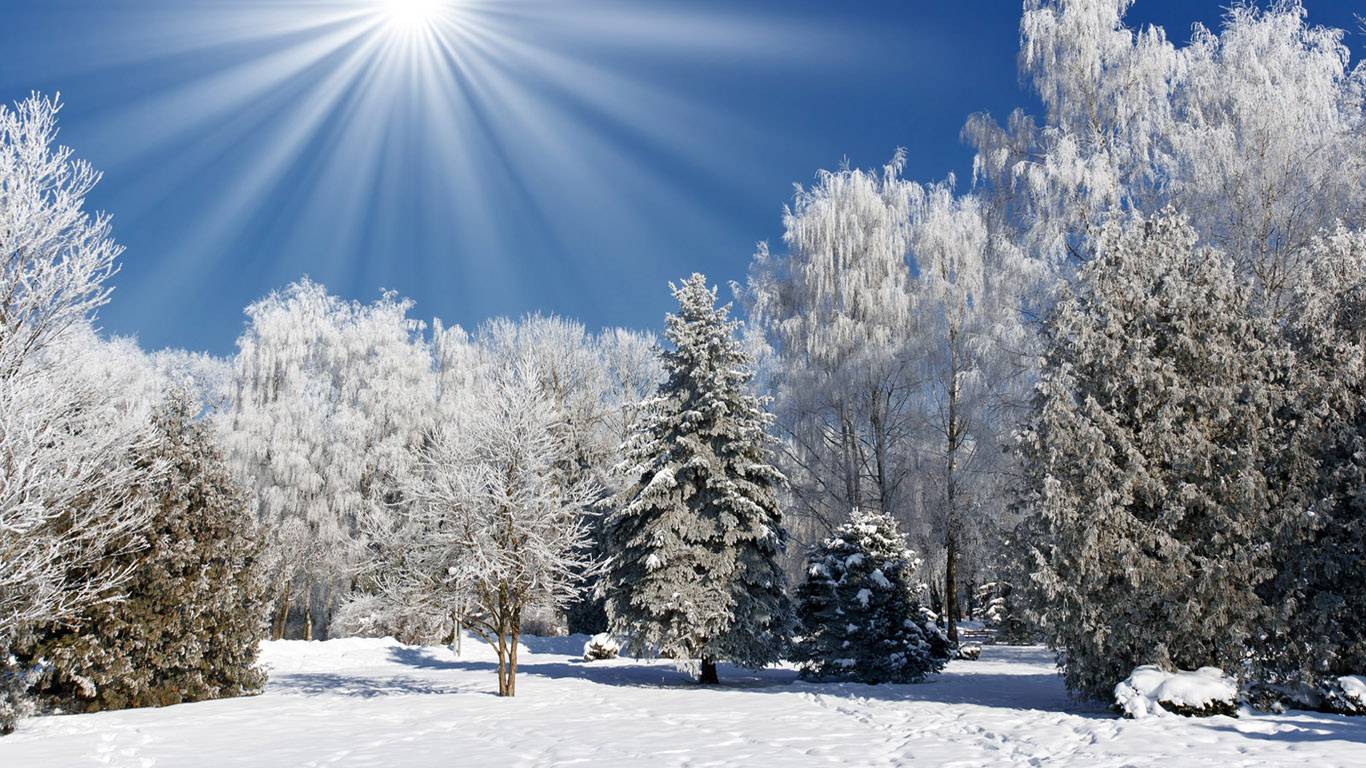 Наступіла марозная  …   …  .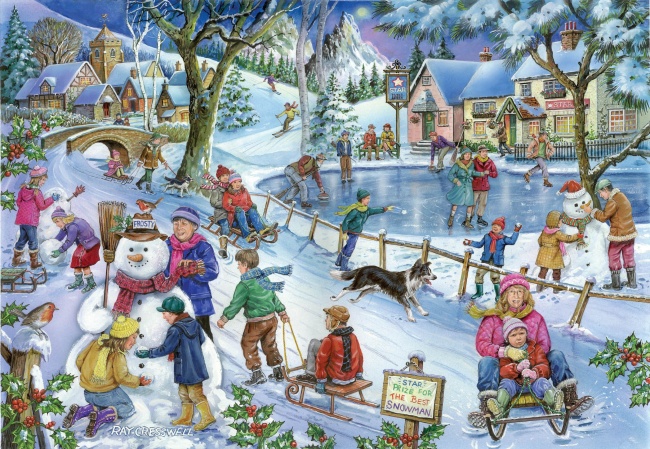 На вуліцу выбеглі дзеці ў рознакаляровым    …    …   .ЗаданніКолькасць балаў1. Праца ў парах на картках2. Праца з загадкамі3. Праца ў групах4. Праца па падручніку5. Вызначэнне роду, ліку і склону прыметнікаў6. Індывідуальнае заданне                                                    Усяго балаў:                                                    Адзнака                                                    Усяго балаў:                                                    АдзнакаЗаданніКолькасць балаў1. Праца ў парах на картках2. Праца з загадкамі3. Праца ў групах4. Праца па падручніку5. Вызначэнне роду, ліку і склону прыметнікаў6. Індывідуальнае заданне                                                    Усяго балаў:                                                    Адзнака                                                    Усяго балаў:                                                    АдзнакаДобрыВетлівыЗлосныПрацавітыДапытлівыБалбатлівыСціплыПомслівыЗухаватыАктыўныСтаранныРазумныРахманыЁсць у шапачцы чырвонайЛечы..ь гай і бор з..лёны.Пападае на абе..Яму шкоднік-карае..  .Хвост мой пуш..сты ,Кажу..   агністы,Хітрай называю..ьІ курэй хаваю..ь.Ёсць у шапачцы чырвонайЛечы..ь гай і бор з..лёны.Пападае на абе..Яму шкоднік-карае..  .Хвост мой пуш..сты ,Кажу..   агністы,Хітрай называю..ьІ курэй хаваю..ь.Ёсць у шапачцы чырвонайЛечы..ь гай і бор з..лёны.Пападае на абе..Яму шкоднік-карае..  .Хвост мой пуш..сты ,Кажу..   агністы,Хітрай называю..ьІ курэй хаваю..ь.Ёсць у шапачцы чырвонайЛечы..ь гай і бор з..лёны.Пападае на абе..Яму шкоднік-карае..  .Хвост мой пуш..сты ,Кажу..   агністы,Хітрай называю..ьІ курэй хаваю..ь.Падстаўце да кожнага назоўніка прыметнік шэры, звяжыце яго з назоўнікам, вызначце род і лік прыметніка: заяц, варона, ваўчанё._________________________________________________________________________________Падстаўце да кожнага назоўніка прыметнік шэры, звяжыце яго з назоўнікам, вызначце род і лік прыметніка: заяц, варона, ваўчанё._________________________________________________________________________________Падстаўце да кожнага назоўніка прыметнік шэры, звяжыце яго з назоўнікам, вызначце род і лік прыметніка: заяц, варона, ваўчанё._________________________________________________________________________________Падстаўце да кожнага назоўніка прыметнік шэры, звяжыце яго з назоўнікам, вызначце род і лік прыметніка: заяц, варона, ваўчанё._________________________________________________________________________________Зімовы, марозная, завіруха, сняжынкі, моцныя, снежная, сумётыЗімовы, марозная, завіруха, сняжынкі, моцныя, снежная, сумёты